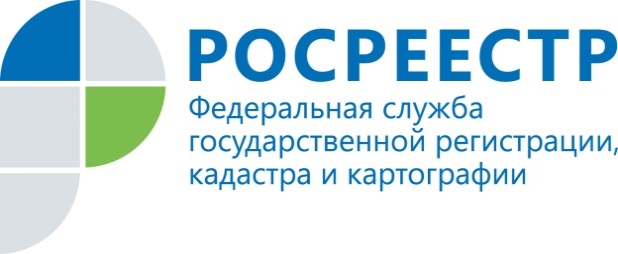 ПРЕСС-РЕЛИЗПомощник руководителя Управления Росреестра по Приморскому краю по СМИ  А. Э. Разуваева+7 (423) 241-30-58моб. 8 914 349 45 85
25press_rosreestr@mail.ruhttps://rosreestr.ru/  690091, Владивосток, ул. Посьетская, д. 48Геодезии и картографии – 100 лет!Владивосток, 18.03.2019 В дни празднования 100-летней годовщины службы геодезии и картографии России Руководитель Управления Росреестра по Приморскому краю Евгений Русецкий принял участие в награждении юбилейными медалями работников и ветеранов кафедры Геодезии, землеустройства и кадастра Инженерной школы ДВФУ. Памятными юбилейными медалями также были награждены руководители государственных и коммерческих организаций, много лет проработавших в сфере геодезии и картографии и внесшие весомый вклад в подготовку инженеров-геодезистов в Дальневосточном регионе. Евгений Русецкий поздравил работников и ветеранов кафедры с профессиональным праздником, подчеркнув, что сегодня кафедрой Геодезии, землеустройства и кадастра Инженерной школы ДВФУ, продолжившей славные традиции двух ведущих вузов Дальнего Востока - Дальневосточного государственного университета и Дальневосточного государственного технического университета, подготовлено свыше 500 высококвалифицированных специалистов для различных отраслей экономики нашей страны. Среди выпускников кафедры  - 2 доктора и 15 кандидатов наук.  Активно развивается научно-техническое сотрудничество с зарубежными партнёрами из Японии, Китайской народной республики и республики Корея. Студенты, аспиранты и преподаватели кафедры регулярно участвуют в различных грантовых и обменных международных программах.          Руководитель краевого управления Росреестра отметил, что специалистами в области геодезии и картографии проводится масштабное исследование потребностей экономики в сервисах геоданных, выявляются лучшие практики применения геоданных в отраслях и регионах, производится анализ перспективных направлений развития технологий, изучается мировой опыт, который можно применить в России.В завершении торжественного мероприятия Евгений Русецкий вручил сотрудникам и ветеранам отрасли памятные юбилейные медали и пожелал успехов, благополучия, здоровья и покорения новых вершин в профессиональной деятельности.О РосреестреФедеральная служба государственной регистрации, кадастра и картографии (Росреестр) является федеральным органом исполнительной власти, осуществляющим функции по государственной регистрации прав на недвижимое имущество и сделок с ним, по оказанию государственных услуг в сфере ведения государственного кадастра недвижимости, проведению государственного кадастрового учета недвижимого имущества, землеустройства, государственного мониторинга земель, навигационного обеспечения транспортного комплекса, а также функции по государственной кадастровой оценке, федеральному государственному надзору в области геодезии и картографии, государственному земельному надзору, надзору за деятельностью саморегулируемых организаций оценщиков, контролю деятельности саморегулируемых организаций арбитражных управляющих. Подведомственными учреждениями Росреестра являются ФГБУ «ФКП Росреестра» и ФГБУ «Центр геодезии, картографии и ИПД». В ведении Росреестра находится ФГУП «Ростехинвентаризация – Федеральное БТИ». 2018 год – юбилейный для Росреестра, так как в этом году ведомство отмечает 10-летие образования Росреестра на территории соответствующих субъектов Российской Федерации и 20-летие создания в Российской Федерации системы государственной регистрации прав на недвижимое имущество и сделок с ним.Территориальным отделом Росреестра в Приморском крае руководит с декабря 2004 года Евгений Александрович Русецкий.